Lesson 3 Homework Practice: Real-Life Slope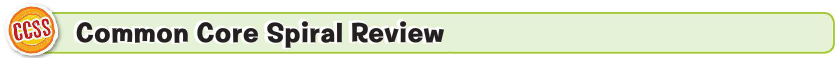 Question 1: Use the information below to answer all parts for question 1CLEANING SERVICE A cleaning service company charges $75 for 2 hours of service and $135 for 4 hours of service.  How much does the cleaning service change for each hour?Question 2: Use the information below to answer all parts for question 1BABY-SITTING If you babysit for 5 hours, you make $60.  If you babysit for 7 hours you make $84.  How much do you charge per hour?Let statementsLet x =____________ Let y =____________Let statementsLet x =____________ Let y =____________Identify and label coordinates#1(      ,      )        #2(      ,      )Identify and label coordinates#1(      ,      )        #2(      ,      )Find the slope: Show all workFind the slope: Show all workWrite a real-life sentence to represent the slopeWrite a real-life sentence to represent the slopeIs this line proportional/Non-Proportional? Show work/ExplainIs this line proportional/Non-Proportional? Show work/ExplainEXTENTION: If it is not proportional, what do you think the fee is for the cleaning service?EXTENTION: Do you charge a travel fee for babysitting? If so, how much?